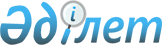 Об утверждении расположения специальных стационарных помещений для распространения религиозной литературы и иных информационных материалов религиозного содержания, предметов религиозного назначенияПостановление Восточно-Казахстанского областного акимата от 2 февраля 2024 года № 37. Зарегистрировано Департаментом юстиции Восточно-Казахстанской области 8 февраля 2024 года № 8954-16
      В соответствии с пунктом 2 статьи 27 Закона Республики Казахстан "О местном государственном управлении и самоуправлении в Республике Казахстан", подпунктом 7) статьи 5 Закона Республики Казахстан "О религиозной деятельности и религиозных объединениях" Восточно-Казахстанский областной акимат ПОСТАНОВЛЯЕТ:
      1. Утвердить расположение специальных стационарных помещений для распространения религиозной литературы и иных информационных материалов религиозного содержания, предметов религиозного назначения согласно приложению 1 к настоящему постановлению.
      2. Признать утратившими силу некоторые постановления Восточно-Казахстанского областного акимата согласно приложению 2 к настоящему постановлению.
      3. Государственному учреждению "Управление общественного развития Восточно-Казахстанской области" в установленном законодательством Республики Казахстан порядке обеспечить:
      1) государственную регистрацию настоящего постановления в Департаменте юстиции Восточно-Казахстанской области;
      2) размещение настоящего постановления на интернет-ресурсе Восточно-Казахстанского областного акимата после его официального опубликования.
      4. Настоящее постановление вводится в действие по истечении десяти календарных дней после дня его первого официального опубликования.
      5. Контроль за исполнением настоящего постановления возложить на руководителя аппарата акима области Нургалиева Е.Ж. Расположение специальных стационарных помещений для распространения религиозной литературы и иных информационных материалов религиозного содержания, предметов религиозного назначения Перечень постановлений Восточно-Казахстанского областного акимата, подлежащих признанию утратившими силу
      1. Постановление Восточно-Казахстанского областного акимата "Об утверждении расположения специальных стационарных помещений для распространения религиозной литературы и иных информационных материалов религиозного содержания, предметов религиозного назначения и согласовании расположения помещений для проведения религиозных мероприятий за пределами культовых зданий (сооружений)" от 4 июня 2014 года № 147 (зарегистрированное в Реестре государственной регистрации нормативных правовых актов за номером 3392).
      2. Постановление Восточно-Казахстанского областного акимата "О внесении дополнения в постановление от 4 июня 2014 года № 147 "Об утверждении расположения специальных стационарных помещений для распространения религиозной литературы и иных информационных материалов религиозного содержания, предметов религиозного назначения и согласовании расположения помещений для проведения религиозных мероприятий за пределами культовых зданий (сооружений)" от 19 декабря 2014 года № 337 (зарегистрированное в Реестре государственной регистрации нормативных правовых актов за номером 3647).
      3. Постановление Восточно-Казахстанского областного акимата "О внесении изменений и дополнений в постановление от 4 июня 2014 года № 147 "Об утверждении расположения специальных стационарных помещений для распространения религиозной литературы и иных информационных материалов религиозного содержания, предметов религиозного назначения и согласовании расположения помещений для проведения религиозных мероприятий за пределами культовых зданий (сооружений)" от 16 июля 2015 года № 171 (зарегистрированное в Реестре государственной регистрации нормативных правовых актов за номером 4084).
      4. Постановление Восточно-Казахстанского областного акимата "О внесении изменений в постановление от 4 июня 2014 года № 147 "Об утверждении расположения специальных стационарных помещений для распространения религиозной литературы и иных информационных материалов религиозного содержания, предметов религиозного назначения и согласовании расположения помещений для проведения религиозных мероприятий за пределами культовых зданий (сооружений)" от 29 апреля 2016 года № 131 (зарегистрированное в Реестре государственной регистрации нормативных правовых актов за номером 4546).
      5. Постановление Восточно-Казахстанского областного акимата "О внесении дополнения в постановление от 4 июня 2014 года № 147 "Об утверждении расположения специальных стационарных помещений для распространения религиозной литературы и иных информационных материалов религиозного содержания, предметов религиозного назначения и согласовании расположения помещений для проведения религиозных мероприятий за пределами культовых зданий (сооружений)" от 19 сентября 2016 года № 290 (зарегистрированное в Реестре государственной регистрации нормативных правовых актов за номером 4688).
      6. Постановление Восточно-Казахстанского областного акимата "О внесении изменений и дополнения в постановление от 4 июня 2014 года № 147 "Об утверждении расположения специальных стационарных помещений для распространения религиозной литературы и иных информационных материалов религиозного содержания, предметов религиозного назначения и согласовании расположения помещений для проведения религиозных мероприятий за пределами культовых зданий (сооружений)" от 10 октября 2017 года № 265 (зарегистрированное в Реестре государственной регистрации нормативных правовых актов за номером 5261).
      7. Постановление Восточно-Казахстанского областного акимата "О внесении дополнений в постановление от 4 июня 2014 года № 147 "Об утверждении расположения специальных стационарных помещений для распространения религиозной литературы и иных информационных материалов религиозного содержания, предметов религиозного назначения и согласовании расположения помещений для проведения религиозных мероприятий за пределами культовых зданий (сооружений)" от 29 марта 2018 года № 79 (зарегистрированное в Реестре государственной регистрации нормативных правовых актов за номером 5620).
      8. Постановление Восточно-Казахстанского областного акимата "О внесении изменения в постановление от 4 июня 2014 года № 147 "Об утверждении расположения специальных стационарных помещений для распространения религиозной литературы и иных информационных материалов религиозного содержания, предметов религиозного назначения и согласовании расположения помещений для проведения религиозных мероприятий за пределами культовых зданий (сооружений)" от 17 мая 2018 года № 131 (зарегистрированное в Реестре государственной регистрации нормативных правовых актов за номером 5639).
      9. Постановление Восточно-Казахстанского областного акимата "О внесении дополнений в постановление от 4 июня 2014 года № 147 "Об утверждении расположения специальных стационарных помещений для распространения религиозной литературы и иных информационных материалов религиозного содержания, предметов религиозного назначения и согласовании расположения помещений для проведения религиозных мероприятий за пределами культовых зданий (сооружений)" от 2 октября 2018 года № 286 (зарегистрированное в Реестре государственной регистрации нормативных правовых актов за номером 5683).
					© 2012. РГП на ПХВ «Институт законодательства и правовой информации Республики Казахстан» Министерства юстиции Республики Казахстан
				
      Аким Восточно-Казахстанской области

Е. Кошербаев
Приложение 1 к постановлению 
Восточно-Казахстанского 
областного акимата 
от 2 февраля 2024 года № 37
     №
Наименование субъекта
Адрес
город Усть-Каменогорск
город Усть-Каменогорск
город Усть-Каменогорск
1.
магазин "VITA" 
проспект Ауезова, дом № 35/1.
2.
магазин "Бестселлер" 
улица Протозанова, дом № 61
3.
торговый дом "Сәуле" (индивидуальный предприниматель "Широких Марина Васильевна")
улица Антона Чехова, дом № 52
4.
магазин "Техмаркет"
улица Казахстан, дом № 91/1
5.
торговый дом "Центральный" (индивидуальный предприниматель "Иванов Евгений Михайлович")
улица Казахстан, дом № 72
6.
торговый дом "Центральный" (индивидуальный предприниматель "Рыбина Наталья Михайловна")
улица Казахстан, дом № 72
7.
торговый дом "Сәуле" (индивидуальный предприниматель "Шантур Лариса Владимировна")
улица Антона Чехова, дом № 52 
8.
магазин "Универсам" (индивидуальный предприниматель "Шик Александр Робертович")
проспект Тәуелсіздік, дом № 91
9.
магазин "Березка" (индивидуальный предприниматель "Шутько Ирина Леонидовна")
улица Казахстан, дом № 78
10.
магазин "Шарм" (индивидуальный предприниматель "Садовникова Галина Юрьевна")
улица Антона Чехова, дом № 56 
11.
торговый дом "Ануара" (индивидуальный предприниматель "Мухамадиева Гульмира Жолдыбаевна")
улица Кабанбай Батыра, дом № 146/1
12.
помещения "индивидуальный предприниматель "Даутбекова Салтанат Кенесбаевна" (индивидуальный предприниматель "Абдыкаримова Алия Каблановна")
проспект Независимости, дом № 38, квартиры № 62, № 63 
13.
магазин "Старт" (индивидуальный предприниматель "Рыбина Наталья Михайловна")
улица Абая, дом № 5 
14.
торговый дом "Евразия" (товарищество с ограниченной ответственностью "Русь LTD")
улица Кабанбай батыра, дом № 140
15.
торговый дом "Жардем" (товарищество с ограниченной ответственностью "Аргентум LTD")
улица Казахстан, дом № 76
16.
товарищество с ограниченной ответственностью "DE GRAND PRIXI"
улица Казахстан, дом № 78-А 
17.
товарищество с ограниченной ответственностью "DE GRAND PRIXI"
проспект Независимости, дом № 10
18.
индивидуальный предприниматель "ПЕРСПЕКТИВА" (Раковская Татьяна Сергеевна )
улица Виноградова, дом № 16/1 
19.
индивидуальный предприниматель "ПЕРСПЕКТИВА" (Раковская Татьяна Сергеевна )
улица Антона Чехова, дом № 49
20.
индивидуальный предприниматель "ПЕРСПЕКТИВА" (Раковская Татьяна Сергеевна)
улица Кабанбай Батыра, дом № 146/1
21.
индивидуальный предприниматель "ПЕРСПЕКТИВА" (Раковская Татьяна Сергеевна)
улица М. Горького, дом № 71
22.
индивидуальный предприниматель "ПЕРСПЕКТИВА" (Раковская Татьяна Сергеевна)
улица Утепова, дом № 13
23.
магазин "Ивушка" (индивидуальный предприниматель "Шубин Андрей Васильевич")
улица Виноградова, дом № 15
24.
индивидуальный предприниматель "Золотой знак" (Смык Александра Сергеевна)
проспект Независимости, дом 8/1
25.
торговый дом "Кайнар" (индивидуальный предприниматель "Золотой знак" (Смык Александра Сергеевна)
улица Кабанбай батыра, дом № 148
26.
торговый дом "Старт" (индивидуальный предприниматель "Золотой знак" (Смык Александра Сергеевна))
проспект Абая, дом № 5
27.
индивидуальный предприниматель "Золотой знак" (Смык Александра Сергеевна)
улица Сагадата Нурмагамбетова, дом № 53
28.
магазин "Дом золота Дом Серебра" (индивидуальный предприниматель "Камалдина Марина Михайловна")
проспект Независимости, дом № 26
29.
магазин "Дом золота Дом Серебра" (индивидуальный предприниматель "Камалдин Ринат Владимирович")
улица Сагадата Нурмагамбетова, дом № 52
город Риддер
город Риддер
город Риддер
30.
магазин "Элита" (индивидуальный предприниматель "Олейникова Анна Ивановна")
улица Гоголя, дом № 39 
31.
магазин "Элита" (индивидуальный предприниматель "Антропова Марина Михайловна")
улица Гоголя, дом № 39/1
32.
магазин "Идеал" (индивидуальный предприниматель "Антропова Марина Михайловна")
проспект Независимости, дом № 12 (158)
33.
магазин "Мидас" (Индивидуальный предприниматель "Антропова Марина Михайловна")
улица Гагарина, дом № 42 (3) 
34.
магазин "Мидас" (индивидуальный предприниматель "Антропова Марина Михайловна")
проспект Независимости, дом № 12 (34)
Шемонаихинский район
Шемонаихинский район
Шемонаихинский район
35.
здание товарищества с ограниченной ответственностью "Быт - Сервис" (индивидуальный предприниматель "Проскурякова Галина Григорьевна")
город Шемонаиха, улица А. Капорина, дом № 41
36.
здание товарищества с ограниченной ответственностью "Быт - Сервис" (индивидуальный предприниматель "Гуслякова Нина Александровна")
город Шемонаиха, улица А. Капорина, дом № 41 Приложение 2 к постановлению 
Восточно-Казахстанского 
областного акимата 
от 2 февраля 2024 года № 37